Тема недели № 36Признаки лета. Цветы. Насекомые.с 25.05.2020 – 29.05.2020 г. Цель: Отличительные признаки лета по облака, летние дожди, грозы). Названия летних месяцев. Груд людей летом в саду, на сравнению с весной (продолжительность дня, высокое, голубое небо, большие пушистые огороде, в поле. Внешнее строение тела насекомых, название отдельных частей (головка, брюшко, крылья, ножки). Польза или вред насекомых для людей и растений. Сравнение насекомых.Глаголы разных временных форм. Согласование сущ. и прилагательных в роде, числе, падеже. Предлоги. Развитие речетворческих способностей на основе составления КГП; пересказов знакомых рассказов.Утренняя зарядка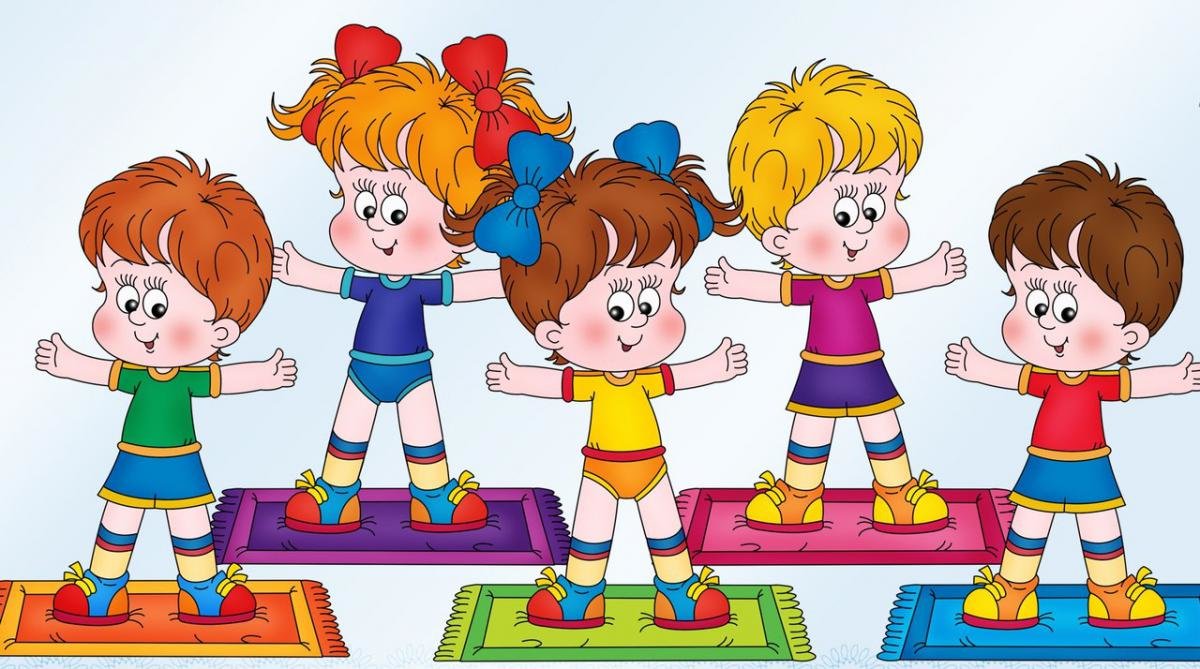 https://www.youtube.com/watch?v=RYowxJ99pEIОД: Речь и речевое общение.Предлагаем Вам просмотреть позновательный мультфильм: Уроки тетушки Совы «Уроки живой природы. Бабочки».https://www.youtube.com/watch?v=fF90b7Wd_egОД:   Музыкальное развитие.http://dou8.edu-nv.ru/svedeniya-ob-obrazovatelnoj-organizatsii/938-dokumenty/6329-stranichka-muzykalnogo-rukovoditelyaДОД:   Финансовая грамотность.https://www.youtube.com/watch?v=F5n821NyBRMОД:   Художественное конструирование.Уважаемые родители предлагаем Вам выполнить работу по художественному конструированию «Бабочки» (оригами)Материал: цветная бумага. Схема.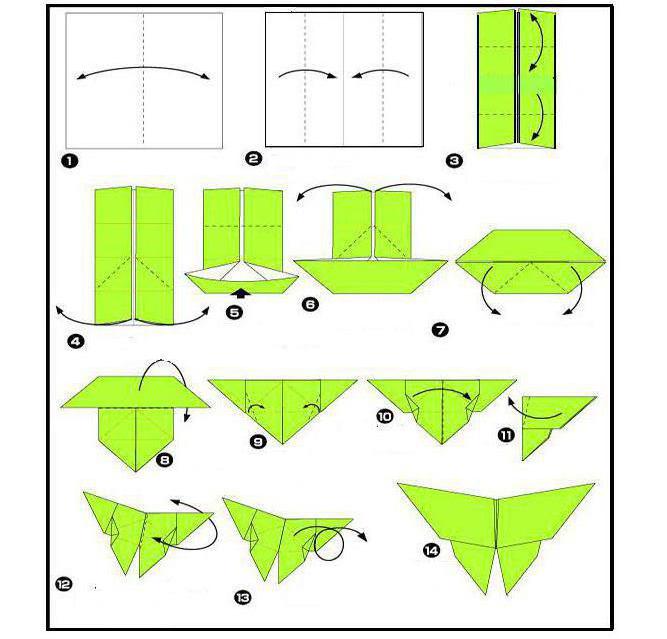 